domingo, 03 de junio de 2012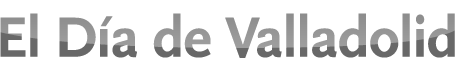 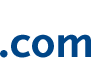 PortadaLocalProvinciaVivirRegiónActualidadDeportesGalerías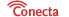 UrbanismoLa Ciudad de la Juventud avanza pese a la falta de permiso para captar aguaLuis AMo - viernes, 09 de julio de 2010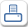 Imprime esta páginaLa Ciudad de la Juventud avanza pese a la falta de permiso para captar aguaContinúan las obras de construcciones del desarrollo residencial de Ciudad de la Juventud. La caducidad de la licencia para captar las aguas, tal y como publicaba El Día de Valladolid en su edición de ayer, era la condición legal ante la aprobación definitiva del proyecto de actuación para el desarrollo del sector. Esta circunstancia podría afectar inicialmente a los plazos de entrega de las viviendas de la urbanización situada en Fuensaldaña pero los promotores de la misma (Zaratán 2000 S.L.) inciden en que la entrega de la primera fase de viviendas está prevista para el último trimestre del próximo año, «fecha en que estaría tramitada y concecida la nueva licencia de aguas». En este sentido, los técnicos de la Confederación Hidrográfica del Duero (CHD) han señalado a este periódico que los plazos aproximados para aprobar un nuevo permiso para lograr el derecho de aprovechamiento de aguas son de doce meses. Uno de los representantes legales del plan, Pedro Arias Fraile, quiere creer que «estos plazos serán de cuatro meses como máximo y que no habrá ningún problema al respecto». No obstante, aseguró el abastecimiento de aguas de todas las maneras «porque el caudal que tiene contratado el Ayuntamiento de Fuensaldaña con el de Valladolid es suficiente como para dotar a una fase de 232 viviendas durante un tiempo determinado».El órgano hidrográfico mantiene en firme su resolución respecto a la anulación para realizar sondeos y prospecciones con destino el abastecimiento de la Ciudad de la Juventud, cuyo planeamiento contempla la construcción de 1.500 chalés. La extinción de la licencia, por no haberla utilizado en tiempo y forma desde su solicitud (marzo de 2006), ha derivado en una ralentización del proyecto al carecer de las correspondientes tomas a la red de abastecimiento porque el núcleo residencial aún no dispone de una conexión a los correspondientes acuíferos.Precisamente, Pedro Arias también ha manifestado que ya tienen todos los papeles del nuevo expediente preparados, asegurando al tiempo que el próximo lunes lo volverán a presentar ante la CHD «y no pueden denegar nada porque el proyecto cuenta con todas las bendiciones legales y del Consistorio». Así, el proyecto presentado -y el que tenga que volverse a presentar en las próximas semanas- era para realizar dos sondeos de aprovechamiento de agua subterránea que constituyen los mismo puntos de toma desde donde los vecinos se abastecerían.